2023 MEMBERSHIP APPLICATION	  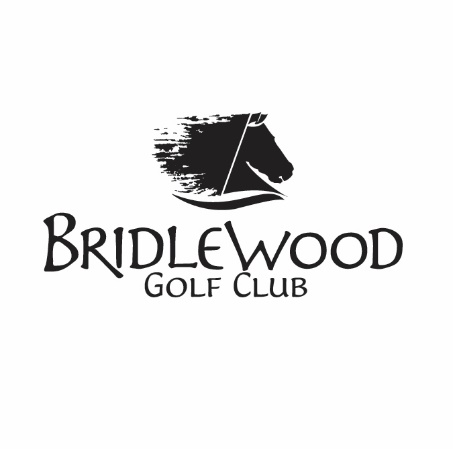 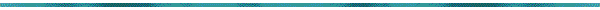 MEMBERSHIP INFORMATION:Address must be the same as the billing address for the credit card.  PLEASE PRINT LEGIBLY.Name: 										Today’s Date: 			Address:									 	Suite/Apt. #: 			City: 						State: 			 	Zip: 				 E-mail: 							    	Daytime Telephone: 				METHOD OF PAYMENT (Please Check One):	 Visa 	MasterCard 	American Express	DiscoverYour name as printed on Card: 						                                 CCV: 			  Card Number: 										Exp. Date: 		Authorized Signature: 								 	Zip Code: 		SOCIAL MEMBERSHIP PROGRAM CONDITIONS: The individual and family participants registered in the Social Membership consist of the primary member, spouse and any children younger than the age of 23 who reside at the same address.  To utilize their memberships, participant may simply give their name at check-out. Facilities and privileges are available for use during normal operating hours.   Bridlewood Golf Club reserves the right to make changes and/or amendments to the Social Membership Program at its sole discretion including but not limited to monthly fees, time restrictions, and discounts.  Special events, tournaments, maintenance practices, or weather conditions may restrict or prohibit access to the golf club at any given time.  Bridlewood Golf Club may terminate this contract by giving 30 days written notice, with or without cause.  All sales are final, and no refunds will be given.  This agreement does not provide the assigned program participant with any rights of membership whatsoever.PLP/ TOTAL CLUB MEMBERSHIP PROGRAM CONDITIONS: The individual registered in the PLP/Total Club Program is the person who has the Privileges as stated below.  To use the facility under the conditions as stated, participant must have proper identification at all times.  This must be done in person. Practice facilities and range balls are available for use during normal operating hours.  Instruction staff will offer clinics each week, they will consist of a full swing, short game and beginner series clinics. Bridlewood Golf Club reserves the right to make changes and/or amendments to the PLP/Total Club Program at its sole discretion including but not limited to monthly fees, cart fees, time restrictions, and merchandise discounts.  Special events, tournaments, maintenance practices, or weather conditions may restrict or prohibit access to the golf course and/or practice areas at any given time.  Bridlewood Golf Club may terminate this contract by giving 30 days written notice, with or without cause.  All sales are final, and no refunds will be given. PLP/Total Club members may resign their membership with 30 day written notice, this must be done in person and the final prorated dues must be paid at the time of resignation. FULL MEMBERSHIP PROGRAM CONDITIONS: Includes 12-months of unlimited golf course and driving range access at Bridlewood Golf Club and can reserve tee times 10 days in advance as your “home club”. Reciprocal Privileges at Sky Creek Ranch for 5 day membership is Mon-Thurs anytime. 7 Day Membership is Mon-Thurs anytime and Fri-Sun after 12:00 pm. Westridge Golf Club reciprocal benefits are anytime. Tee times may be booked 7 days in advance when visiting one of the other clubs. Cart rental/access fee is not included and required whether walking or riding. Merchandise discounts include 20% off soft goods and 10% off hard goods (excludes sale items) in golf shop. Guests discount will be $10 off the pre-twilight rate when accompanied by the member. Instruction staff will offer clinics each week, they will consist of a full swing, short game and beginner series clinics. Bridlewood Golf Club reserves the right to make changes and/or amendments to the Full Golf Membership at its sole discretion including but not limited to fees, cart fees, time restrictions, and merchandise discounts, or any other benefit to the program.Use of the club under any Membership is conditioned upon timely payment of member billing statements and satisfaction of any other obligations owed by the Member to the Club. Membership benefits are provided until December 21st, 2023. The Member may not terminate his or her agreement with the Club prior to the expiration of the one-year period. Membership benefits and privileges shall commence upon: (i) the completion by the Member applicant of this Agreement; (ii) acceptance of the terms, rules and regulations described herein; (iii) payment of the annual fee; and (iv) acknowledgement and acceptance of this Agreement by the Management of the Club. The full golf membership will renew automatically annually unless written cancelation or opt out notification is provided before December 30th.TEE TIMES: The purchaser of a Membership is not entitled to or granted any rights with regard to access to the golf course other than the advance reservations outlined in their benefits and on a tee time availability basis. Management reserves the right to schedule, conduct and/or authorize golf tournaments and group outings that include guests who are not Members. During such events, Members may not be able to use Club facilities. Members are required to reserve tee times through the Golf Shop or online. All Members will be held financially responsible for any shortfall in players if notice is not given at least 24 hours in advance of the tee time in order to allow the Club the opportunity to accommodate other guests. By accepting this Membership Agreement, the above signed guarantees payment of a Cancellation Fee of Fifty Dollars ($50.00) per person for each tee time I reserve, but do not show up to play or notify of player reduction at least 24 hours prior to my scheduled tee time. I authorize the Club to charge all such Cancellation Fees to the credit card listed below.RULES RELATED TO MEMBER CONDUCT: Each Member agrees to abide by all rules and regulations established by Management related to conduct. These rules may include, without limitations, rules regarding conduct injurious to the operation of the Club, the reputation of the Club and/or Club Members, non-payment of fees and/or charges in accordance with the Club’s terms, dress code, and golf etiquette.  All Members and their guests are expected to adhere to proper conduct, including, but not limited to repairing ball marks and divots on the course; refraining from using abusive language; no harassment of staff members or other Club guests; no violent behavior, such as club-throwing and interpersonal confrontations; compliance with stated cart rules; as well as acting in respectfully and with reasonable care for golf course property and equipment. In addition, any Member choosing to disregard Club hours of business, including, but not limited to the closure of the facility on holidays or rain days, will result in automatic forfeiture of the remaining Membership privileges without negotiation or compensation. Violations of any of the above rules or Club policies may result in the Club’s right to cancel or revoke a member’s benefits for a specified time or permanently at Management’s discretion without negotiation or compensation.CLUB MANAGEMENT: As the operator of the Club, Management retains the right to decide all issues regarding operation and management of the Club including, but not limited to, the booking of tee times and reservation of the golf course and clubhouse by tournaments and groups. Management also reserves discretion to implement, revise, restrict or otherwise control all aspects of the sale of Memberships and the benefits that Management grants Members. Management may change, alter, or discontinue the sale of Memberships at its discretion, except that it will not change materially the benefits of a Membership during an annual contract period. The Member obtains non-equity, non-participatory right to use the Club and obtains no rights, benefits, or responsibilities with regard to the ownership or operation of the Club, other than those expressly stated herein. The Member is the person obligated for payment of all fees and the sole recipient of said Membership benefits. Memberships are not transferable. Bridlewood Golf Club reserves the right to make changes and/or amendments to any memberships at its sole discretion including but not limited to fees, cart fees, time restrictions, and merchandise discounts.  Special events, tournaments, maintenance practices, or weather conditions may restrict or prohibit access to the golf course and/or practice areas at any given time.  Bridlewood Golf Club may terminate this contract by giving 30 days written notice, with or without cause.  All sales are final, and no refunds will be given. My signature above authorizes Bridlewood Golf Club to charge my credit card for the appropriate amount each month or annually in alignment with the membership I have chosen above.   I understand billing will occur on the same day of each month. Cancellations are accepted 30 days in advance, written notice must be received in order to take effect for next month’s billing cycle. This agreement remains in place until your membership has expired or is cancelled in accordance with the membership you have selected above. I have received a copy of my membership information and by my initials below agree that I have read, understand, and accept the terms, conditions, billing structure, and all other information related to my membership. 			Initial here: 			Practice, Learn, and PlayIndividualMembership$79.00+taxPayment15th of each monthPractice, Learn, and PlayIndividualMembership$79.00+taxPayment15th of each monthTotal Club MembershipIndividualMembership$119.00+taxPayment15th of each monthTotal Club MembershipIndividualMembership$119.00+taxPayment15th of each monthSocial MembershipIndividualMembership$65.00+taxPayment1st of each monthSocial MembershipIndividualMembership$65.00+taxPayment1st of each monthFull Golf MembershipIndividual 5 Day $2,000+taxIndividual 7 Day $3,200+taxPayment1 Time AnnualFull Golf MembershipIndividual 5 Day $2,000+taxIndividual 7 Day $3,200+taxPayment1 Time AnnualFull Golf PLUS MembershipIndividual 5 Day Plus$2,500+taxIndividual 7 Day Plus$3,700+tax*Plus includes Social Membership BenefitPayment1 Time AnnualFull Golf PLUS MembershipIndividual 5 Day Plus$2,500+taxIndividual 7 Day Plus$3,700+tax*Plus includes Social Membership BenefitPayment1 Time AnnualSenior Full Golf MembershipSenior 5 Day$1,500+taxSenior 7 Day$3,000+taxPayment1 Time AnnualSenior Full Golf MembershipSenior 5 Day$1,500+taxSenior 7 Day$3,000+taxPayment1 Time AnnualSenior Full PLUS Golf MembershipSenior 5 Day Plus$2,000+taxSenior 7 Day Plus$3,500+tax*Plus includes Social Membership BenefitPayment1 Time AnnualSenior Full PLUS Golf MembershipSenior 5 Day Plus$2,000+taxSenior 7 Day Plus$3,500+tax*Plus includes Social Membership BenefitPayment1 Time Annual